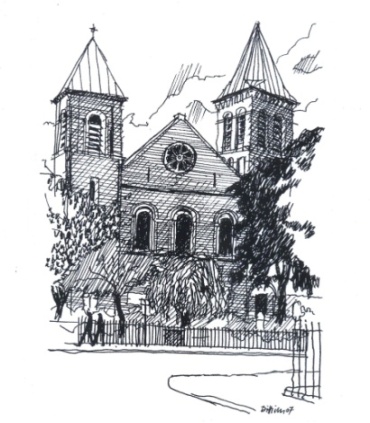 	St John the Evangelist Catholic Church39 Duncan Terrace Islington  London N1 8ALTel. (020) 7226 3277  Confirmation Course 2024Parishes of St John the Evangelist and Blessed SacramentDear Candidates and Parents,This year’s Confirmation Course will start on Tuesday 23rd January 2024! We have a wonderful team of committed catechists who will be helping run the programme this year and we are looking forward to welcoming all of you!  	Requirements: Candidates should be in Year 9 or aboveRegistration Form, which needs to be filled out and returned to your parish by Friday 19th January 2024!Photocopy of the candidate’s baptism certificateDonation of £60 to cover the costs of the material.If you have any difficulty with this, please speak to Fr. Jakub or Sr. MiriamPlease note: The first meeting with the candidates and parents or caregivers will take place on Friday 19th January 2023 at 7 p.m. at St John the Evangelist Church.Confirmation Mass will take place on Friday 24th May 2023 at 7:00pmat St John the Evangelist Catholic Church.St John the Evangelist Catholic Church               39 Duncan Terrace, London N1 8ALTel. (020) 7226 3277CONFIRMATION REGISTRATION FORM 2023Dear candidate, this form should be completed personally by you with the help of your parents if necessary.  Since you are willing to undertake this journey of maturing in your faith, we remind you that you are expected to attend Sunday Mass regularly throughout the whole period of preparation for Confirmation. Name of Candidate___________________________________________________Date of Birth___________________________Address_____________________________________________________________________________________________________________________________________________________________________________________________________Home Tel _________________________ Mobile___________________________Email_______________________________________________________________Parent’s email_______________________________________________________School__________________________________________________________________________________________________________________________________Parish______________________________________________________________Date and Place of Baptism_____________________________________________Please supply a Copy of your Baptism Certificate.Please complete this form and return it to your respective Church (St John the Evangelist or Blessed Sacrament) by Friday 19th January 2023.Confirmation Mass will take place on Friday 24th May 2023 at 7:00pm at St John the Evangelist Catholic Church.The first meeting with the candidates and parents or caregivers will take place on Friday 19th January 2023 at 7 p.m. at St John the Evangelist Church.Protecting your privacyYour personal details are required for the specific purpose of processing your Confirmation registration form.  This information will be held on file/stored securely on the St John the Evangelist Catholic Church computer for the duration of the programme.